Subag Humas dan TU 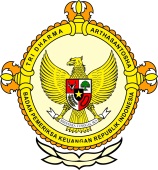       										     BPK Pwk. Prov. Sulawesi TengahTahun :									Bulan :                                                                        		                                                                               		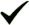 Tanggal : 											Entitas :Orangtua Diminta Kembalikan Beasiswa President University JababekaPalu, Metrosulawesi.com - Beasiswa President University Jababeka yang disalurkan Pemerintah Kota Palu tahun 2015 harus dikembalikan oleh orang tua penerima beasiswa tersebut. Pengembalian dana itu terpaksa dilakukan karena terdapat pelanggaran dalam penyalurannya dan kini menjadi temuan Badan Pemeriksa Keuangan (BPK) Perwakilan Sulawesi Tengah.Kepala Dinas Pendapatan Pengelolaan Keuangan dan Aset Daerah (DPPKAD) Kota Palu Irmawati Alkaf menegaskan, sebanyak 26 mahasiswa President University Jababeka pada tahun ajaran 2015-2016 yang menerima dana bantuan dari Pemkot Palu. Pengembalian dana ke 26 mahasiswa tersebut ditanggung sepenuhnya oleh orangtua masing-masing."Orang tua mereka yang akan kembalikan. Untuk itu, kita tunggu saja mekanisme cara pengembalian yang akan dilakukan oleh orang tua ke 26 mahasiswa tersebut,” kata Irmawati Alkaf.Diketahui, setiap orang tua mahasiswa menerima bantuan Rp 40 juta dari Pemkot Palu. Dana itu yang diminta kembali oleh Pemkot untuk selanjutnya disetor ke kas daerah sebagaimana rekomendasi BPK.Sementara itu, Ketua Fraksi Restorasi Pembangunan DPRD Kota Palu Rudi P Mustaqin, meminta Pemerintah Kota (Pemkot) segera menuntaskan pengembalian dana bantuan tersebut ke kas daerah."Pemberian dana beasiswa untuk mahasiswa Kota Palu di Universitas Jababeka pada tahun 2015 menyalahi aturan, sesuai temuan BPK. Sehingga, Pemkot harus segera menuntaskan pengembalian dana bantuan tersebut ke kas daerah sesuai tenggang waktu yang diberikan BPK," ujarnya.Menurut politisi Nasdem ini, persoalan siapa yang akan mengembalikan dana beasiswa itu  apakah Pemkot atau orang tua mahasiswa tersebut kata Rudi, semua itu urusan Pemkot. Karena, kata dia adanya bantuan beasiswa untuk mahasiswa Kota Palu kuliah di President University Jababeka, berkat adanya MoU yang mengikat antara Pemkot dan pihak President University Jababeka."Yang terpenting itu dana bantuan untuk ke 26 mahasiswa Jababeka pada tahun 2015 dikembalikan. Masalah mekanisme pengembaliannya, itu urusannya Pemkot dengan orang tua mahasiswa tersebut," jelasnya, Rabu 13 juli 2016.Diberitakan sebelumnya, BPK Perwakilan Sulawesi Tengah memberikan dua rekomendasi dalam masalah beasiswa President University Jababeka. Rekomendasi itu termuat dalam Buku III Laporan Hasil Pemeriksaan (LHP) BPK atas Laporan Keuangan Pemerintah Daerah Kota Palu Tahun Anggaran 2015.Pertama, merekomendasikan agar Walikota memberikan sanksi sesuai PP No. 53 Tahun 2010 kepada Ketua dan Anggota Tim Anggaran Pemerintah Daerah Kota Palu serta Sekretaris Kota Palu TA 2015 yang tidak cermat dalam menganggarkan dan membelanjakan belanja barang dan jasa berupa pemberian bantuan beasiswa yang tidak sesuai ketentuan.Kedua, memerintahkan Sekretaris Kota Palu untuk mempertanggungjawabkan realisasi belanja barang jasa berupa bantuan beasiswa untuk mahasiswa pada President University Jababeka senilai Rp1.040.000.000 tidak sesuai ketentuan dengan menyetor ke kas daerah.Realisasi belanja tersebut tidak sesuai dengan peraturan perundang-undangan di antaranya UU No 20 Tahun 2003 tentang Sistem Pendidikan Nasional, UU No 12 Tahun 2012 tentang Pendidikan Tinggi pasal 76, dan PP No 48 Tahun 2008 tentang Pendanaan Pendidikan pasal 27.Fakta lainnya yang terungkap dalam laporan BPK Perwakilan Sulawesi Tengah bahwa meski menggunakan APBD Palu, namun tidak semua penerima beasiswa adalah warga Palu.“Dukungan pembiayaan tersebut diberikan kepada 26 mahasiswa President University yang berasal dari Kota Palu dan dari beberapa daerah lain di wilayah Provinsi Sulawesi Tengah,” demikian isi laporan BPK tersebut. (nik/zal)Turut Dinikmati Mahasiswa Luar PaluSorotan DPRD Palu bukan hanya soal pengembalian dana, namun juga perekrutan dan penerima beasiswa tersebut.Penelusuran Metrosulawesi, ada mahasiswa dari luar Kota Palu yang turut menikmati beasiswa tersebut. Padahal, sumber anggaran dari APBD Kota Palu.Terungkap, dari ke 26 mahasiswa yang mendapat bantuan, ada dua mahasiswa dari luar Kota Palu. Keduanya sebelumnya bersekolah di SMA 1 Ampibabo (Parigi Moutong) dan SMA Telkom Sandhy.Bukan hanya itu, ditemukan pula dua orang yang tidak disebutkan sekolahnya dalam SK Walikota Palu. Adapun penerima beasiswa itu berdasarkan Keputusan Walikota Palu Nomor 420/884/KESRA/2015 tentang perubahan atas keputusan Walikota Nomor 422./506/KESRA/2015 tentang Bantuan Dana Beasiswa Program Strata Satu Mahasiswa President University Jababeka Utusan Pemkot tahun 2015.“Dari nama-nama yang ada, memperlihatkan jika sistem perekrutan mahasiswa Kota Palu untuk mendapatkan bantuan beasiswa ke President University Jababeka pada tahun 2015 tidak jelas. Masa ada beberapa mahasiswa yang dari luar Kota Palu dan mahasiswa yang tidak jelas asal usulnya sekolahnya mendapatkan bantuan beasiswa dari Pemkot,” kata Rudi yang juga merupakan anggota komisi C DPRD Kota Palu.Dia menyesalkan hal ini dapat terjadi, sebab  mengakibatkan uang rakyat  terbuang percuma, karena diberikan kepada orang yang tidak jelas. (nik)   2016123456789101112  12345678910111213141516171819202122232425262728293031MEDIAMETRO SULAWESIProvinsiPaluDonggalaTolitoliBuolSigiMorowali UtaraParigi MoutongPosoMorowaliTojo Una-UnaBanggaiBanggai KepulauanBanggai Laut